Nombre de la actividad: Construcción de Techo Vivienda.Actividad: Como Municipalidad de Chalatenango y gracias a la Gestión de nuestro Alcalde Municipal Dr. José Rigoberto Mejía hemos dado seguimiento al caso que ocurrió el pasado domingo 3 de enero, Equipo Municipal desde tempranas horas de la mañana de este día han iniciado la reconstrucción del techo de la Vivienda de Niña Sonia Galán. Nuestro Electricista Municipal también se encuentra realizando trabajos en instalación eléctrica.                                                                                            Fecha: 5 de enero de 2021.                                                                                         Ubicación: Barrio Las Flores, Chalatenango.                                                                                                        Hora: 7:30am.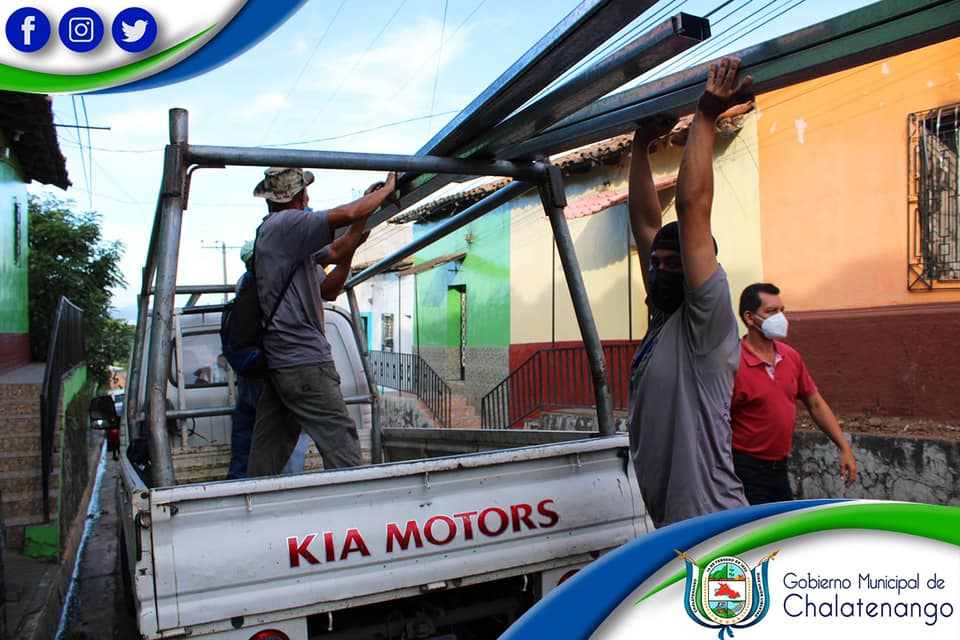 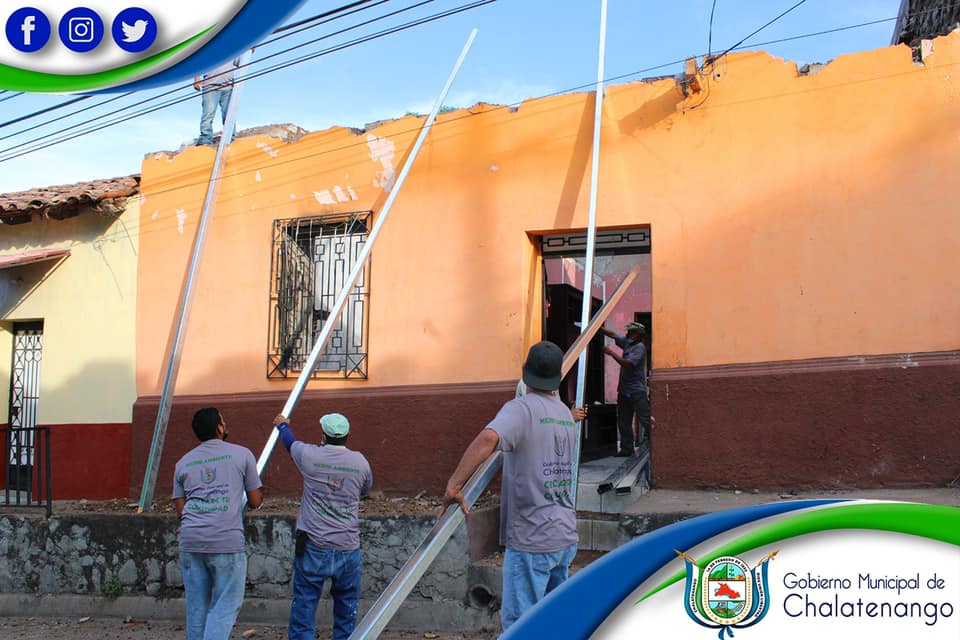 